CHAPITRE I : LA BIOINFORMATIQUE : DEFINITION, DESCRIPTION, DEMARCHE ET PRINCIPALES ETAPESIntroduction Au cours de ces trente dernières années, la récolte de données en biologie a connu un boom quantitatif grâce notamment au développement de nouveaux moyens techniques servant à comprendre l'ADN et d’autres composants d’organismes vivants. Pour analyser ces données, plus nombreuses et plus complexes aussi, les scientifiques se sont tournés vers les nouvelles technologies de l’information. L'immense capacité de stockage et d’analyse des données qu'offre l'informatique leur a permis de gagner en puissance pour leurs recherches. Et la rencontre entre la biologie et l'informatique, c'est ce qu'on appelle la bioinformatique. Celle-ci couvre des disciplines des sciences de la vie telles que la génomique, la protéomique et la biologie des systèmes.Définition de la BioinformatiqueLa bioinformation est l'information liée aux molécules biologiques : leur séquence, leur nombre, leur(s) structure(s), leur(s) fonction(s), leurs liens de "parenté", leurs interactions et leur intégration dans la cellule ...Cette bioinformation est issue de diverses disciplines : la biochimie, la génétique, la génomique structurale, la génomique fonctionnelle, la transcriptomique, la protéomique, la biologie structurale (structure spatiale des molécules biologiques, modélisation moléculaire ... ), ...Une définition de la bioinformatique : analyse de la bioinformation par des moyens informatiques.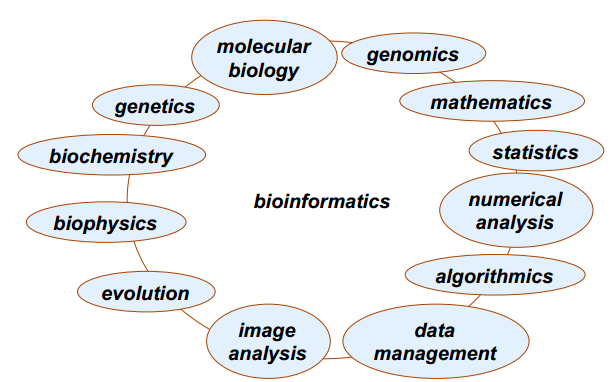  Déscription de la BioinformatiqueLa bioinformatique est une science née de la rencontre entre la biologie et l'informatique. Selon une définition de l'Institut Suisse de Bioinformatique : La bioinformatique fournit des bases de données centrales, accessibles mondialement, qui permettent aux scientifiques de présenter, rechercher et analyser de l'information. Elle propose des logiciels d'analyse de données pour les études de données et les comparaisons et fournit des outils pour la modélisation, la visualisation, l'exploration et l'interprétation des données.IV. Démarche de la Bioinformatique1. Compilation et organisation des données biologiques dans des bases de données :bases de données généralistes (elles contiennent le plus d'information possible sans expertise très poussée de l'information déposée).bases de données spécialisées autour de thèmes précis.2. Traitements systématiques des données : l'un des objectifs est de repérer et de caractériser une fonction et/ou une structure biologique importante. Les résultats de ces traitements constituent de nouvelles données biologiques obtenues "in silico".3. Elaboration de stratégies :apporter des connaissances biologiques supplémentaires en combinant les données biologiques initiales et les données biologiques obtenues "in silico".ces connaissances permettent, à leur tour, de développer de nouveaux concepts en biologie.concepts qui, pour être validés, peuvent nécessiter le développement de nouvelles théories et outils en mathématiques et en informatique.De l’ADN à la fonction cellulaire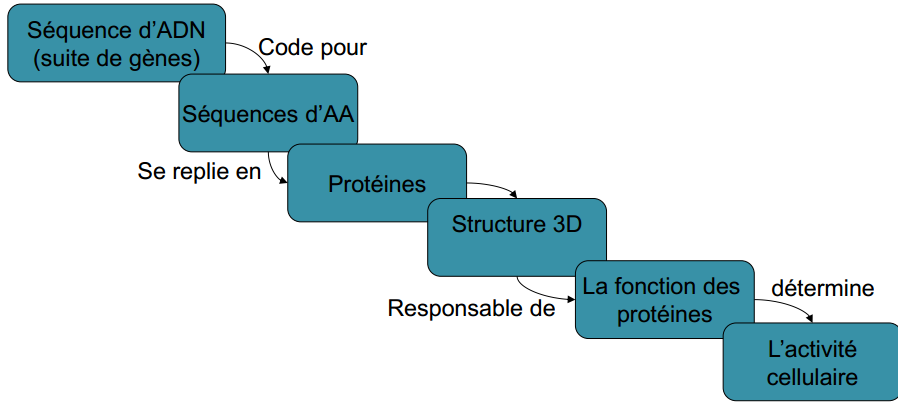 Information manipulée1. ADN (Génome)                   2. ARN (Transcriptome)         3. Protéines (Protéome)
- Séquences de nucléotides          - Séquence                                 - Séquence
- Séquence de gènes                    - Structure                                  - Structure
 - Banques de données                                                                   - Réseaux d’intéraction
A quelles questions répond la bioinformatique?La bioinformatique nous aide à visualiser les structures invisibles tels que les protéines et d'en apprendre davantage sur leur travail et leur fonction. Cela conduit à comprendre les questions essentielles de la vie : Comment les organismes fonctionnent-ils ? Comment la vie s'est-elle développée ? Comment peuvent se développer de nouveaux traitements contre des maladies telles que le cancer ?Domaines d’applicationsGestion des données  Structures moléculaires " Visualisation, analyse, classification, prédiction  Analyse de séquences " Alignements, recherches de similarités, détection de motifsGénomique " Annotation des génomes, génomique comparative  Phylogénie " Relations évolutives entre gènes, entre génomes, entre organismes " Inférence de scénarios évolutifs Génomique fonctionnelle " Transcriptome, protéome, interactome Analyse des réseaux biomoléculaires " Réseaux métaboliques, d’interactions protéiques, de régulation génétique, …  Biologie des systèmes " Modélisation et simulation des propriétés dynamiques des systèmes biologiques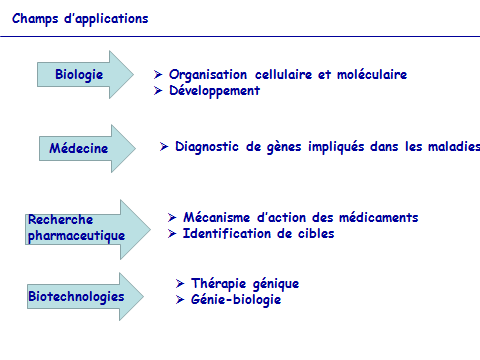 Principales étapes1965 : Première compilation de protéines ("Atlas of Protein Sequences").1967 : Article : "Construction of Phylogenetic Trees"1970 : Algorithme pour l'alignement global de séquences1974 : Programme de prédiction de structures secondaires des protéines : "Prediction of Protein Conformation1977 : Techniques de séquençage d'ADN1978 – 1980 : - Séquençage du 1er génome, le bactériophage phiX174 : Frederick Sanger                             - Premières bases de données : EMBL, GenBank, PIR1981 : Programme d'alignement local de séquences1984 : Amplification de l'ADN : réaction de polymérisation en chaîne (PCR)1985 : "FASTA" : Programme d'alignement local de séquences1987 : Nouveau vecteur permettant de cloner des fragments d'ADN 20 fois plus grands : le YAC (Yeast Artificial    Chromosome) qui rend possible le séquençage de grands génomes. 1988 : Création du "National Centre for Biotechnology Information" (NCBI). 1993 : "European Bioinformatics Institute" (EMBL). Création à terme du "European Bioinformatics Institute" (EMBL - EBI).1995 : Analyse du transcriptome : début des puces à ADN1996 : Séquençage complet de la levure (consortium européen). 1997 : - 11 génomes bactériens séquencés                -  Evolutions de BLAST : "Gapped BLAST" et "PSI-BLAST 2000 : Séquençage du 1er génome de plante : Arabidopsis thaliana2001 : Séquence "premier jet" complète du génome humain 2007 - 2008 : Avènement des nouvelles technologies de séquençage à très haut débit, dites de seconde génération et   maintenant de 3è génération.Mars 2019 : Plus de 18.900 génomes eucaryotes et procaryotes séquencés et des milliers en cours de séquençage.